Bianca Bellová vydává nový román MonaSpisovatelka Bianca Bellová patří k nepřehlédnutelným autorkám české literární scény. A už tento týden vyjde její nový román s názvem Mona. Je to komorní příběh, který se odehrává ve světových kulisách. Zatím poslední kniha Bianky Bellové Jezero zaznamenala fenomenální úspěch: byla nominována na řadu literárních cen, stala se Knihou roku 2017 v rámci soutěže Magnesia Litera, práva na její vydání byla prodána do osmnácti zemí a získává úspěchy i v zahraničí: polský překlad například nedávno postoupil do finále mezinárodní soutěže Angelus. Ačkoli nový román u nás dosud oficiálně nevyšel, práva na něj už jsou prodána například do Itálie. Čtenářům znovu nabídne svůj vlastní fiktivní svět, do něhož jako by se jen zdánlivě odrážely odlesky ze světa a času našeho, příběh vyprávěný v bezčasí, vyprávění o lásce a nacházení, ale i o tajemství, které si každý z nás nese v sobě a které se tu a tam prodírá ven z míst absolutního utajení. Svět nemocničního prostředí, jímž otřásá dunění války a do něhož už prorůstá svět nový, přinášející možná úplně novou naději. „Když jsem v roli čtenáře, samotnou mě baví, když mi autor ponechá prostor pro vlastní představivost, když si text musím sama odpracovat. A ze zkušenosti vím, že i ostatní čtenáři to vnímají podobně. Že je baví, když jim postavíte kulisy a dáte jim do ruky štětce a barvy, a oni si mohou odstíny a dekorace doplnit dle vlastní zkušenosti a představ. Já pak nejsem výhradním nositelem správného výkladu; co čtenář, to jiná kniha. To mě baví hodně,“ říká Bianca Bellová o novém románu, do jehož psaní se pustila v době, kdy začala předchozí Jezero představovat v různých zemích světa. Prostřednictvím rozostřeného příběhu ošetřovatelky Mony a mladého vojáka Adama otevírá i téma traumatu a minulosti každého z nás, jejího zapírání a odhalování. I to dává knize silnou atmosféru. „Oba hlavní hrdinové si procházejí podobnými dramatickými zážitky, jsou pro ně zásadní a formující stejné postavy… Vlastně mě trochu děsí, co se jejich prostřednictvím dozvídám sama o sobě; vždycky to nějak samovolně vyhřezne,“ dodává Bellová. A podobně může kniha fungovat i pro její čtenáře. V případě zájmu o recenzní výtisky pište, prosím, na Stepanek@hostbrno.cz. Kontakt pro novináře: Radek Štěpánek HOST – vydavatelství, s. r. o.tel.: 723 877 917stepanek@hostbrno.cz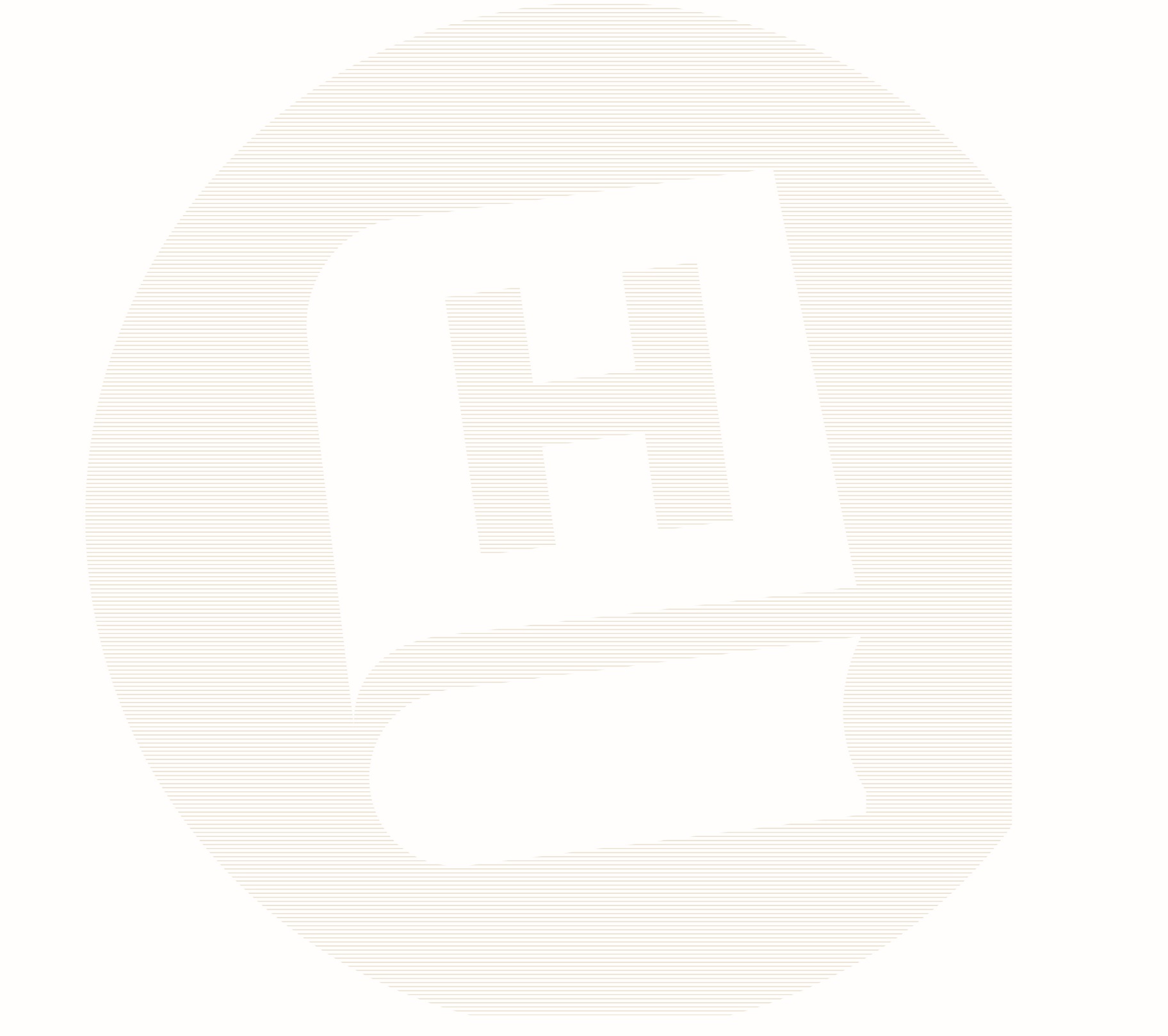 